REMC 5 Advisory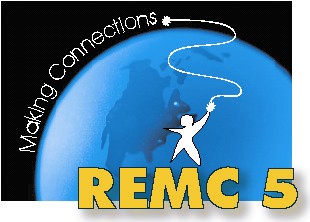 November 1, 2013Gratiot-Isabella RESD - IthacaAGENDAMorning – Professional Learning9:00 – 9:45	Welcome and introductions9:45 – 12:00	Overview of TRIG Classroom Readiness12:00 – 12:30 	Lunch and NetworkingAfternoon – Business Meeting12:30 – 12:40	Welcome and Introductions12:40 – 12:45	Moodle for our Advisory grouphttp://tinyurl.com/remc5ac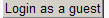 12:45 – 1:15	REMC Statewide ProjectsREMCAM Annual Report for 2012-2013
Projects overviewBlended Learning in the Classroom – Instructor Training/Teacher Training21 Things for Teachers and StudentsMichigan Digital Learning Conference – November 12 & 13 at Macomb ISD
http://www.michigandlc.net Michigan Moodle Moot – January 10, 2014 at MMCC Doan Center – Mt. Pleasant
http://mimoodlemoot.org Online courses available from Florida Virtual SchoolUpdated courses available – more on our access later in agenda1:15 – 2:15	REMC Local Projects and InitiativesREMC 5 Draft Annual Report for 2012-2013Needs assessment – looking for inputMoodleDE StreamingVideoconferencingAccessing Florida Virtual coursesAdvisory meetings – revisit format2:15 – 2:30	Open sharing & discussionNext meeting: January 31, 2014 at Winding Brook
Professional Learning: TBD